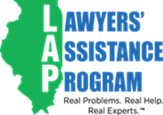 Illinois Lawyers Assistance Program (Person/Institution) (Address, City, State, Zip) (Telephone)		       					 (Fax)	Information in its possession relating to my identity, diagnosis, prognosis or treatment.  I understand that the specific type of information to be disclosed includes:X Participation in the LAP      X Monitoring/Aftercare Agreement       X Compliance with Agreement      X  Written/Verbal ContactSpecial Authorization for Release of  Mental Health and Alcohol or Drug Abuse Case Management/Patient Records/  HIV Multidisciplinary Assessment			 Diagnosis			 Discharge Summary Psychiatric and Psychological Evaluation		 History and Physical		 Laboratory ReportsTreatment Plan				 Treatment Compliance		 Progress	 Medications					 Toxicology Results		 Monitoring Agreement Work Performance/Behavioral Concerns		 Toxicology Compliance	 Legal/Licensure Status Status with Program		  Written/Verbal Contact (Address, City, State, Zip)It is understood that this authorization is subject to revocation by me at any time in writing except to the extent that action has already been taken to release this information.  This authorization shall remain valid until revoked and will expire      /      /      .  It is understood that if I do not sign this authorization, the institution named above will not release my medical records.Phone Numbers _______________________________________________________________I,  ,  do hereby consent to and authorize THE ILLINOISLAWYERS ASSISTANCE PROGRAM  (LAP) to disclose to:LAWYERS ASSISTANCE PROGRAM  (LAP) to disclose to:LAWYERS ASSISTANCE PROGRAM  (LAP) to disclose to:	X  Diagnosis Other (Please Specify) Purpose or Need for Data:case management and advocacyI further Authorize the Person/Institution named above to release to the Illinois LAWYERS ASSISTANCE Program the following information: Other (Please Specify):Date:DOB://Signature of Participant:Witness:____________________________________________________Date:  __________________________________